Tabla 1. Análisis bibliométrico de la gestión de la accesibilidad y movilidad al turismo.Fuente: elaboración propia.ComponenteMétricasMétricasMétricasMétricasMétricasAccesibilidad y movilidad al turismo.ÍtemsClústeres% de artículos por años% de artículos por añosEstrategia de búsqueda: Sciencedirect(https://www.sciencedirect.com/)Accesibilidad y movilidad al turismo.ÍtemsClústeres20212021Accesibilidad y movilidad turística (N=591) Filtrado por relevancia.Accesibilidad y movilidad al turismo.2639100100Accesibilidad y movilidad turística (N=591) Filtrado por relevancia.Accesibilidad y movilidad al turismo.Atributos de mayor peso e índice de similaridadAtributos de mayor peso e índice de similaridadAtributos de mayor peso e índice de similaridadAtributos de mayor peso e índice de similaridadAtributos de mayor peso e índice de similaridadAccesibilidad y movilidad al turismo.Turismo, clasificación de servicios, viajeros, demanda, autonomía, prevención, planificación, evaluación, salud del viajero, innovación social, innovación económica, establecimientos, distribuidor, agencias, accesible, sostenible, movilidad sustentable, accesibilidad y movilidad, turismo inclusivo, transporte público, turismo sustentable, medios de transporte, covid-19, impacto de la pandemia, motivación.Turismo, clasificación de servicios, viajeros, demanda, autonomía, prevención, planificación, evaluación, salud del viajero, innovación social, innovación económica, establecimientos, distribuidor, agencias, accesible, sostenible, movilidad sustentable, accesibilidad y movilidad, turismo inclusivo, transporte público, turismo sustentable, medios de transporte, covid-19, impacto de la pandemia, motivación.Turismo, clasificación de servicios, viajeros, demanda, autonomía, prevención, planificación, evaluación, salud del viajero, innovación social, innovación económica, establecimientos, distribuidor, agencias, accesible, sostenible, movilidad sustentable, accesibilidad y movilidad, turismo inclusivo, transporte público, turismo sustentable, medios de transporte, covid-19, impacto de la pandemia, motivación.Turismo, clasificación de servicios, viajeros, demanda, autonomía, prevención, planificación, evaluación, salud del viajero, innovación social, innovación económica, establecimientos, distribuidor, agencias, accesible, sostenible, movilidad sustentable, accesibilidad y movilidad, turismo inclusivo, transporte público, turismo sustentable, medios de transporte, covid-19, impacto de la pandemia, motivación.Turismo, clasificación de servicios, viajeros, demanda, autonomía, prevención, planificación, evaluación, salud del viajero, innovación social, innovación económica, establecimientos, distribuidor, agencias, accesible, sostenible, movilidad sustentable, accesibilidad y movilidad, turismo inclusivo, transporte público, turismo sustentable, medios de transporte, covid-19, impacto de la pandemia, motivación.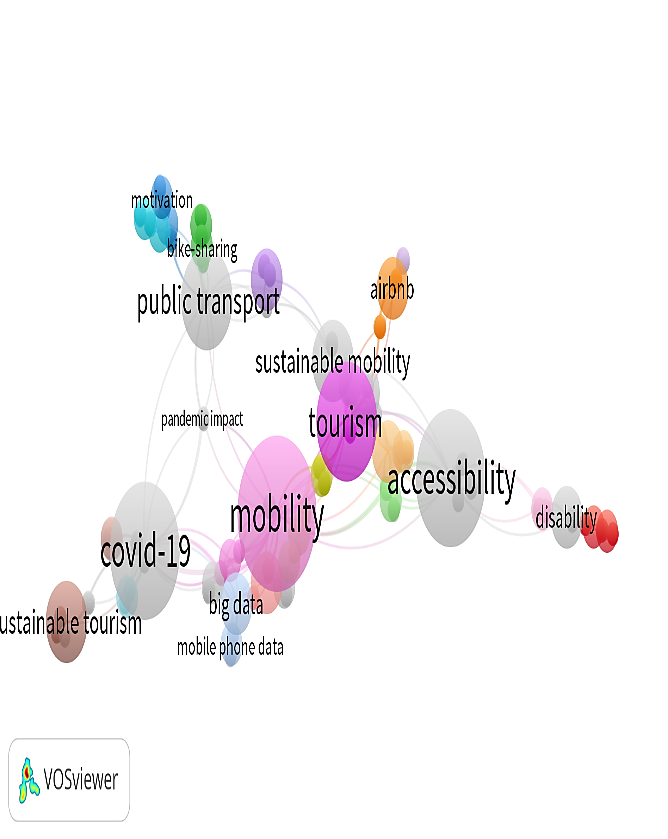 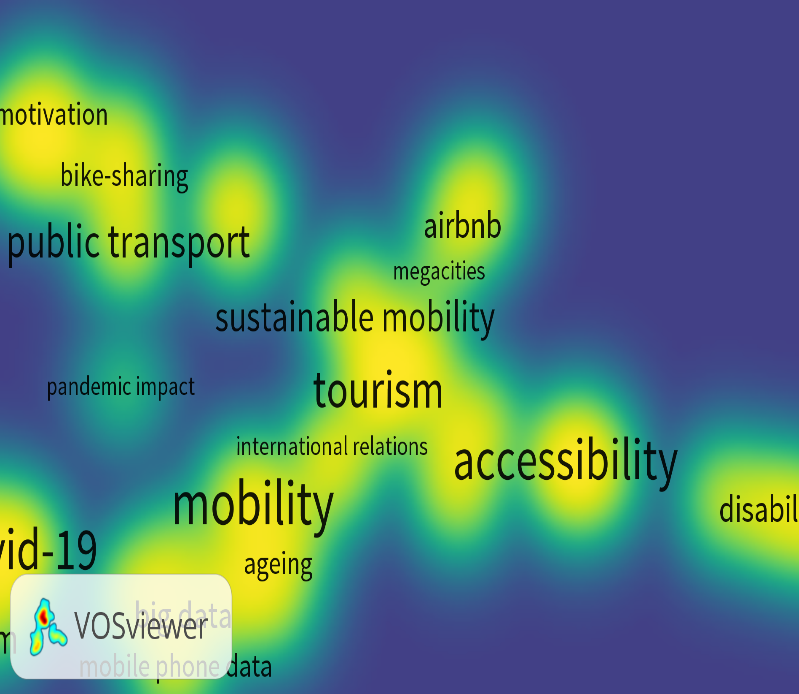 